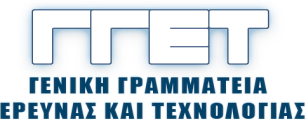 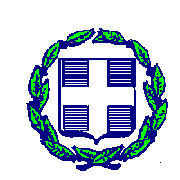 ΕΛΛΗΝΙΚΗ ΔΗΜΟΚΡΑΤΙΑ				ΥΠΟΥΡΓΕΙΟ ΠΑΙΔΕΙΑΣ, ΕΡΕΥΝΑΣ ΚΑΙ ΘΡΗΣΚΕΥΜΑΤΩΝΓΕΝΙΚΗ ΓΡΑΜΜΑΤΕΙΑ ΕΡΕΥΝΑΣ ΚΑΙ ΤΕΧΝΟΛΟΓΙΑΣΓραφείο Γενικής ΓραμματέωςΔΕΛΤΙΟ ΤΥΠΟΥ                                                                                                              2.6.2017Συμβούλιο Ανταγωνιστικότητας / Τομέας Έρευνας30 Μαΐου 2017 // ΒρυξέλλεςΣτο πλαίσιο της Προεδρίας της Μάλτας, την Τρίτη, 30 Μαΐου 2017, πραγματοποιήθηκε στις Βρυξέλλες το Συμβούλιο Ανταγωνιστικότητας. Το Υπουργείο Παιδείας, Έρευνας και Θρησκευμάτων – Τομέας Έρευνας και Καινοτομίας, εκπροσωπήθηκε από τη Γενική Γραμματέα Έρευνας και Τεχνολογίας, Δρα Πατρίτσια Κυπριανίδου. Τα βασικά θέματα που εξετάσθηκαν ήταν η δημιουργία  Ευρωπαϊκού Συμβουλίου Καινοτομίας, μια ιδέα του Επιτρόπου Έρευνας κ. Carlos Moedas, η   υιοθέτηση μέτρων για τη μείωση του διοικητικού φόρτου των Κρατών – Μελών, καθώς και η ανταλλαγή απόψεων επί της οικονομικής λογικής της δημόσιας χρηματοδότησης έρευνας και καινοτομίας και των επιπτώσεών της. Κατά τη συζήτηση επί της οικονομικής λογικής της δημόσιας χρηματοδότησης, τα Κράτη Μέλη χαιρέτισαν την πρωτοβουλία της Προεδρίας για τη διεξαγωγή της πολιτικής διαβούλευσης και τη σχετική μελέτη της Ε. Επιτροπής. Τα Κράτη-Μέλη αναγνώρισαν τη μεγάλη σημασία της δημόσιας χρηματοδότησης έρευνας και καινοτομίας, δεδομένου ότι ενεργεί ως καταλύτης για την αύξηση της παραγωγικότητας σε τομείς  έντασης γνώσης ώστε να επιταχυνθεί η οικονομική μεγέθυνση και να δημιουργηθούν νέες θέσεις απασχόλησης. Επίσης, επισημάνθηκε η ανάγκη για διάδοση της καινοτομίας και συνέργειες μεταξύ ερευνητικών φορέων και επιχειρήσεων, αλλά και μεταξύ των Κρατών Μελών.  Η Γενική Γραμματέας Έρευνας και Τεχνολογίας τόνισε ότι η Ευρωπαϊκή Ένωση χρειάζεται μία ολιστική στρατηγική για την Έρευνα & Καινοτομία που θα βασίζεται τόσο στην έρευνα που ανταποκρίνεται στις τρέχουσες ανάγκες της οικονομίας όσο και στην ελεύθερη έρευνα, που αποτελεί προϋπόθεση για ποιοτική καινοτομία και για το μετασχηματισμό της οικονομίας σε οικονομία έντασης γνώσης. Επίσης, θα βασίζεται στην ανάπτυξη της κουλτούρας του υγιούς επιχειρείν και της καινοτομίας από τις χαμηλές βαθμίδες εκπαίδευσης. Η Γενική Γραμματέας υπογράμμισε ότι η δραστηριότητα έρευνας και ανάπτυξης των νεοφυών επιχειρήσεων, οι οποίες στην Ελλάδα είναι κυρίως ΜΜΕ, οφείλει να υποστηριχθεί.  Στο επόμενο πρόγραμμα πλαίσιο οι πολιτικές της ΕΕ δε θα πρέπει να ενισχύουν τις αποκλίσεις μεταξύ των Κρατών Μελών στον τομέα αυτό και να στοχεύουν αποκλειστικά σε μεγάλες επιχειρήσεις. Για την αναστροφή του «brain drain», η Ελλάδα βασίζεται στη συνεργασία του δημοσίου και του ιδιωτικού τομέα προκειμένου να δημιουργηθούν νέες και ποιοτικές θέσεις εργασίας, ειδικά για νέους επιστήμονες.  Η Ελλάδα, επεσήμανε η Δρ. Κυπριανίδου, μέσα σε συνθήκες αυστηρής δημοσιονομικής λιτότητας επενδύει στο επιστημονικό ανθρώπινο δυναμικό, αυξάνει τις δημόσιες δαπάνες για την έρευνα και υλοποιεί ένα συνεκτικό σχέδιο για το οικοσύστημα έρευνας και καινοτομίας Με σειρά θεσμικών και οικονομικών πρωτοβουλιών, όπως ο Νόμος για την Έρευνα, ο νέος αναπτυξιακός νόμος, το Ελληνικό Ίδρυμα Έρευνας και Καινοτομίας (ΕΛΙΔΕΚ) και το «παράθυρο καινοτομίας» του υπερ-ταμείου συμμετοχών για την ενίσχυση των νεοφυών επιχειρήσεων αναδιαμορφώνει το οικοσύστημα έρευνας και καινοτομίας της Ελλάδας. Της Συνόδου προηγήθηκε γεύμα εργασίας που παρέθεσε η Προεδρία της Μάλτας με θέμα την πορεία προς ένα Ευρωπαϊκό Συμβούλιο Καινοτομίας. Κατά τη διάρκειά του, η Γενική Γραμματέας Έρευνας και Τεχνολογίας επεσήμανε ότι  ουσιώδους σημασίας είναι η διασφάλιση ενός ευέλικτου, εύκολα προσβάσιμου και ενιαίου εργαλείου / προγράμματος σε ευρωπαϊκό επίπεδο για την υποστήριξη της έρευνας και της καινοτομίας. Αυτό δεν συνεπάγεται την ίδρυση ενός νέου οργανισμού, χρηματοδοτικού ή συμβουλευτικού, αλλά μία λογική συγκέντρωσης των υπαρχόντων εργαλείων με προσέγγιση από κάτω προς τα πάνω, καλύπτοντας παράλληλα τόσο την τεχνολογική και όσο και τη μη-τεχνολογική καινοτομία. 